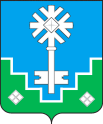 МУНИЦИПАЛЬНОЕ ОБРАЗОВАНИЕ «ГОРОД МИРНЫЙ»МИРНИНСКОГО РАЙОНА РЕСПУБЛИКИ САХА (ЯКУТИЯ)ГОРОДСКОЙ СОВЕТ САХА РЕСПУБЛИКАТЫН МИИРИНЭЙ ОРОЙУОНУН«МИИРИНЭЙ КУОРАТ» МУНИЦИПАЛЬНАЙ ТЭРИЛЛИИ КУОРАТЫН СЭБИЭТЭРЕШЕНИЕБЫhAAРЫЫ22.12.2022	                                                                                                № V – 4-3Об установлении льгот по арендной плате за земельные участки, государственная собственность на которые не разграничена, расположенные на территории МО «Город Мирный», и земельные участки, находящиеся в собственности МО «Город Мирный» на 2023 годВ соответствии с Конституцией Российской Федерации, Земельным кодексом Российской Федерации, Гражданским кодексом Российской Федерации, Бюджетным кодексом Российской Федерации, Федеральными законами от 06.10.2003 № 131-ФЗ «Об общих принципах организации местного самоуправления в Российской Федерации», от 23.06.2014 № 171-ФЗ                       «О внесении изменений в Земельный кодекс Российской Федерации и отдельные законодательные акты Российской Федерации», Уставом  муниципального образования  «Город Мирный», городской Совет РЕШИЛ:Установить льготы по арендной плате за земельные участки, государственная собственность на которые не разграничена, расположенные на территории МО «Город Мирный», на 2023 год согласно приложению 1.Установить льготы по арендной плате за земельные участки, находящиеся в собственности МО «Город Мирный», на 2023 год согласно приложению 2.Настоящее решение вступает в силу с 01 января 2023 года.Опубликовать настоящее решение в порядке, установленном Уставом МО «Город Мирный».Контроль исполнения решения возложить на комиссию по бюджету, налоговой политике, землепользованию, собственности           (Шарова Т.Б).   Председатель городского Совета                                            Глава города       ________________Ю.Б. Мёдова                 ______________А.А. ТонкихПриложение 1 к решению городского Совета от 22.12.2022 № V – 4-3Льготы по арендной плате за земельный участок, государственная собственность на который не разграничена, расположенный на территории МО "Город Мирный" на 2023 годПредоставить льготу в размере 100 %  по следующему земельному участку:Приложение 2к решению городского Советаот 22.12.2022 № V – 4-3Льготы по арендной плате за земельные участки, находящиеся в собственности МО "Город Мирный" на 2023 годПредоставить льготу  в размере 100% по арендной плате за земельные участки, находящиеся в собственности МО "Город Мирный", поступающей в местный бюджет МО "Город Мирный", в отношении земель под объектами, непосредственно используемыми муниципальными предприятиями и учреждениями, находящихся в муниципальной собственности МО "Город Мирный".№ п/пОрганизацияНаименование земельного участкакатегория земельКадастровый № земельного участкаПлощадь  (м2)Реквизиты договора арендыРеквизиты договора аренды№ п/пОрганизацияНаименование земельного участкакатегория земельКадастровый № земельного участкаПлощадь  (м2)№дата1АК “АЛРОСА” (ПАО)Под эксплуатацию взлетно-посадочной полосы с обслуживающим комплексомземли промышленности14:37:000406:11 400 07419А/20/104.06.2020